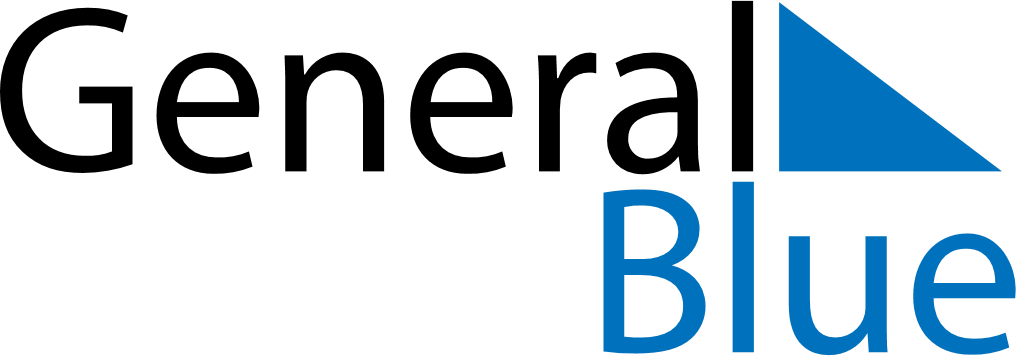 July 1995July 1995July 1995July 1995July 1995SundayMondayTuesdayWednesdayThursdayFridaySaturday12345678910111213141516171819202122232425262728293031